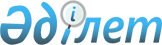 "Прокуратура органдары қызметкерлерін зейнетақымен қамсыздандырудың кейбір мәселелері туралы" Қазақстан Республикасы Еңбек және халықты әлеуметтік қорғау министрінің 2011 жылғы 9 желтоқсандағы № 430 және Қазақстан Республикасы Бас прокурорының 2011 жылғы 9 желтоқсандағы № 135 бірлескен бұйрығының күшін жою туралыҚазақстан Республикасы Бас прокурорының 2014 жылғы 4 сәуірдегі № 34 және Қазақстан Республикасы Еңбек және халықты әлеуметтік қорғау министрінің 2014 жылғы 20 наурыздағы № 109-Ө бірлескен бұйрығы

      «Нормативтік құқықтық актілер туралы» 1998 жылғы 24 наурыздағы Қазақстан Республикасы Заңының 21-1-бабының 2-тармағына сәйкес БҰЙЫРАМЫЗ:



      1. «Прокуратура органдары қызметкерлерін зейнетақымен қамсыздандырудың кейбір мәселелері туралы» Қазақстан Республикасы Бас прокурорының 2011 жылғы 9 желтоқсандағы № 135 және Қазақстан Республикасы Еңбек және халықты әлеуметтік қорғау министрінің 2011 жылғы 9 желтоқсандағы № 430 бірлескен бұйрығының (Нормативтік құқықтық актілерді мемлекеттік тіркеу тізілімінде № 7352 тіркелген, 2012 жылғы 27 наурыздағы № 79-80 «Казахстанская правда» газетінде жарияланған) күші жойылсын.



      2. Қазақстан Республикасы Еңбек және халықты әлеуметтік қорғау министрлігі Әлеуметтік қамсыздандыру және әлеуметтік сақтандыру департаменті:



      1) осы бұйрықтың көшірмесін Казахстан Республикасы Әділет министрлігіне бір апталық мерзімде жолдасын;



      2) осы бұйрықтың Қазақстан Республикасы Еңбек және халықты әлеуметтік қорғау министрлігінің интернет-ресурсында орналастырылуын қамтамасыз етсін.



      3. Осы бұйрықтың орындалуын бақылау Қазақстан Республикасының Еңбек және халықты әлеуметтік қорғау вице-министрі С.Қ. Жақыповаға жүктелсін.



      4. Осы бұйрық қол қойылған күнінен бастап күшіне енеді.      Қазақстан Республикасының         Қазақстан Республикасы

      Бас прокуроры                     Еңбек және халықты әлеуметтік

                                        қорғау министрі

      _____________А. Дауылбаев         _________________Т. Дүйсенова
					© 2012. Қазақстан Республикасы Әділет министрлігінің «Қазақстан Республикасының Заңнама және құқықтық ақпарат институты» ШЖҚ РМК
				